ASCWU Fall Public Executive Board Meeting MinutesNovember 8th, 2021 Call to Order: 1:31Approval of the previous meeting minutes Approved by: Seconded by: Vote: 0:0:0 Approval of the agenda Approved by: Seconded by: + Vote: 0:0:0 Communications-  New Business:  Publicity (10 minutes) Fall quarter recap  Preliminary discussion for Winter quarter Winter events? Lobby day in by Nov. 19thCollab w/wellness? Malik to meet w/Publicity’ Hayley Harrell Emma CroweStudent writer to cover a piece on recruitment for ASCWU leaders next year Accountability, Communication, & Following Robert’s Rules,  Lack of communication with our offices with the President’s office No 1-on-1 meetings or meetings with your staff Insufficient in-office presence & student engagement  Voting on things coming out of the ASCWU budget. Often times they are just shut down. - Not following Roberts Rules More active participation in CCI Open Forum Collaboration’s How can we set more transparency between all of us to ensure success moving forward?  Office supplies for the ASCWU Office Committee Updates.  There has been successful S/A Committees training both on roles/responsibilities and budget/allocation sides.  S/A Virtual Zoom meetings on Wednesdays at 5:30pmS/A first business meeting is on Wednesday, I will sit down with Lacy and Joey prior to get a brief on it.  There was a successful EC Training, Thanks to Jenna and Paula. Election Commission Chair and co-chair were elected on Wednesday.  +Chairperson-Elliot McNear. Vice-Chair is Shayla Sanchez +Kevin Stanley dropped from EC for potential conflict of interest and was replace by Liban Mohammed.  Question-Jenna-Many students continue to apply for EC, should they be accepted? Refer to By-law Committees are continuing to get filled and sent to Peggy for approval                                                              -5 committees sent this morning for approval -100% of university standing committees are filled. -90% of Department committees are filled.  +Student Conduct is filled +Search for Board of academic/academic standing committees-3  and Parking appeal board continues.   Most of the ASCWU Committees are awaits the Senate  To view committee status, go here: Microsoft Teams > ASCWU BOD > Files > Exec VP > On boarding documents > Committee list 2021-2022. My first meeting with CFO is on Tuesday 11/16/2021, 9:30am. Exec Board Updates:  Rachael-   Senate on hold Funding Request report  Senator applications and timeline update:  Senate hiring materials have been submitted to Jenna to run through the Council of Probity and Elections Commission Hopeful timeline:  November 8th: Open applications, begin screening and reviewing as they come in. Also begin scheduling interviews and interviewing after applicants have been screened.  November 15th: Priority applications close  November 22nd: Applications close, wrap up interviews.  December 3rd-5th: Senate training weekend, onboarding.  January 10th: first public senate meeting Faculty Senate update  - Funding Request report: 11.08 ASCWU BOD Meeting: Supplemental Funding Proposal Fellow ASCWU Board members, I would like to motion for a portion of Board funds to be dedicated toward the Senate in order to promote the open Senate positions and Senate meetings. As we discussed previously this year, the Senate budget is extremely tight. Even with the amount saved by having no senators to pay during fall quarter, my budget will still be fully spent, considering the cost of holding senate meetings. Meetings will be held in SURC 137A/B, since the pit is too small to hold all 23 Senators, myself and admin staff, and whatever guests we end up attracting. Meetings will be recorded and broadcast in the same fashion that board meetings are, and if any senators are hired from the center campuses, we will need to find a technological way to include them. Cost per meeting outlined here; - Room setup $60 - Streaming $50 - Mics $49 - Sound $20 - Av $75 This means that for 20 Senate meetings, the total cost will be around $5,080. This cost, combined with the cost of Senator pay, will be the remainder of the senate budget. I am currently in conversation with Drew to discuss different, more cost-effective options for running senate meetings, but there is very little wiggle room here. I am also cutting the cost of publicity advertisements by creating most of the designs myself, and simply having them run through publicity. I am requesting ($500) from the BOD budget in order to promote open Senate positions, as well as Senate meetings. This support funding would be beneficial to every member of this team. Filling the Senate helps Geoffrey and Maddy fill committee spots that they’ve been working on. Alejandra gets the open spots on the SURC/REC advisory boards filled. Edgar gets additional members for SLAC. Mariah gets additional support from representatives from the ESC who have a say in student government. This money would be spent to support every student stakeholder that this board represents. I would like to motion for $500 of the BOD budget to be dedicated to the Senate for publicity purposes.Motion failed, tabled discussion until Rachel and Geoffery have the opportunity to meet Possible emergency meeting?- Faculty Senate update - As we have already been updated on, there are still several committees that need to be filled, which will be filled once the Senate is up and running. - Alejandra: Email Janet Shields and CC Greg Lyman about the wildcat advisory board, she will put the information out with the Faculty Senate’s other committee sign up opportunities. - Meeting with Provost DenBeste Update - MedProctor - The provost is aware of many of the issues with MedProctor, including the optional $10 fee that students were paying for, and she is still working on a solution to that fee being charged. - Next year, we are looking at potentially requiring all vaccinations to be uploaded through MedProctor, not just COVID. - CCI Possibly invite Provost Michelle DenBeste to next board meeting - The provost again raised her concerns that students and other members of campus are not on the same page in their opinion on the CCI. She is concerned about a lack of coordination. - I brought up an idea that the provost was enthusiastic about, of creating some sort of a committee for every stakeholder of the CCI, including members from the ESC, the DEC, faculty, staff, and any other student organizations. My thinking here was to get a collective, clear voice to communicate with administration, and address the concerns that the provost is bringing up. I don’t know the history of advocating for the CCI well enough to know whether there has been a committee like this before, so I’m happy to hear from those of you that are more knowledgeable in this area. It could potentially be modeled after the COVID Taskforce. This could also potentially be something that ASCWU organizes. However, I realize that this is not my area of expertise, and if you all think this isn’t a helpful idea, I will gladly work on something else. CCI task force preliminary email set forth meeting dates Each task force member from different aspects of campus Alejandra –  CCI Open Form will take place this Wednesday November 10 7PM-8PM in SURC pit. Guest Panelist Kandee Cleary. SUAB will be meeting tomorrow. REC & HDAB will be meeting next week. Wildcat Shop will be meeting Winter Quarter. We will be hiring new Wellington’s soon Food Insecurity Initiative: PUSH x ASCWU collabHost of month long competition between departments and colleges in February  Let’s start a staff Messenger group chat  Email: ascwustulife@cwu.edu  Instagram: @Wellington_Wildcat Facebook chat --- names and Maddy will create Mariah – ESC Meeting times: Fridays at 1:00 pm – 3:00 pm in Black Hall 105 Updated with orgs meeting times and locations!  Comprehensive Calendar: ESC Comprehensive Calendar 2021-2022.xlsx (sharepoint.com) Add events for hours needed by President’s office Promoting events (10am -12pm) Please support orgs by attending their weekly meetings No org meetings on Thursdays due to Veteran’s Day Trans Rememberance Day  EQUAL will be tabling in the SURC Friday Nov 19th from 10am-12pm  Edgar –  ASCWU Foundation usage for lobbyist professional wear (Landis) Maddy –  Office hours now Monday through Thursday 9-11 am, Thursday 1-3 pm, and Friday 9-10 am. Available both in office and via Zoom. 1:1’s meeting appointments were sent to you all for this week and next. I the times do not work for you let me know.  Promise to do better and clearer communication. Student legal services – chat with Dean Gregg Mission, Vision, and Strategic Planning Task force Reminder to update your S&A annual report response by the end of this week.  Advisor update: Dr. Jenna Hyatt is out for the next week and a half due to her conference. Email: hyattj@cwu.edu  Public Questions, Comments, Concerns, Announcements: Adjournment: 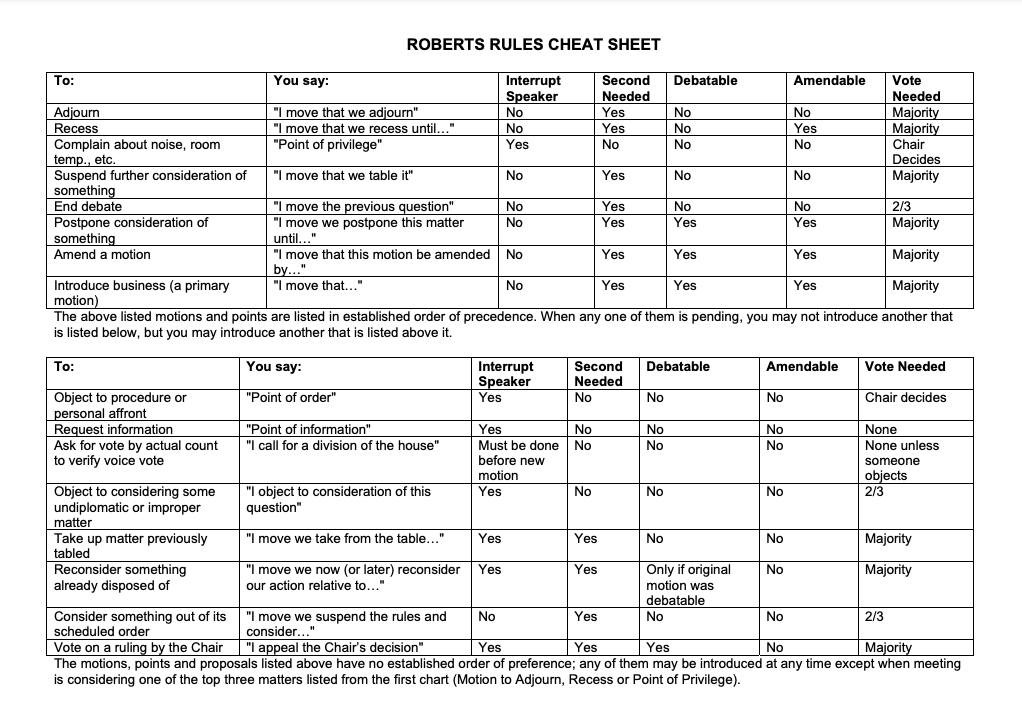 